          Gymnázium Leonarda Stöckela, Jiráskova12, Bardejov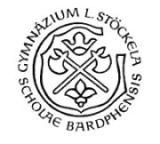 Jiráskova 12, 085 01 Bardejov/www.gymlsbj.skPrihláška na stravovanie v šk. r. 2023/2024Záväzne prihlasujem svoje dieťa/žiaka na stravovanie v školskej jedálni:školský rok ............................ odo dňa:.................................................................................Meno a priezvisko dieťaťa/ žiaka/trieda.......................................................................Bydlisko dieťaťa/žiaka..........................................................................................................Meno a priezvisko zákonného zástupcu........................................................................č. tel. ........................................e-mail.........................................................................................Platba za stravné sa uhrádza mesiac  vopred najneskôr do 20. dňa v mesiaci. Stravné je možné uhrádzať bezhotovostným prevodom  na číslo účtu:IBAN ‒ SK02 8180 0000 0070 0051 6041 Stravovací účetVariabilný symbol bude žiakovi  pridelený. Do správy pre prijímateľa je potrebné uviesť meno, priezvisko a triedu žiaka. Konštantný symbol: 0308Výška nákladov na stravovanie v ŠJ žiaci:Obedy: 2,40 € ; preddavky za obed mesačne: 45 € (stravné + mesačne režijné náklady)Odhlásiť stravu je možné v  deň vydávania stravy  do 7:45 hod. a to cez prihlásenie v EduPage/mobilná aplikácia. Obedy sa vydávajú v čase od 11:30 – 14:30 hod. Každý žiak musí na obed so sebou nosiť čipový prívesok (poplatok 2€)  alebo študentskú kartu ISIC. V prípade,  že žiak čipový prívesok/ISIC zabudne, musí to oznámiť pri výdajnom okienku kuchárkam .Výber stravy je možné zrealizovať deň vopred do 14.00 hod.Obdobie financovania/vydávania obedov:  september – máj , jún – vyúčtovanie (vypláca sa z predpokladaného preplatku)Vyberte alternatívu výberu/odhlasovania sa na obed (zaškrtnúť)Vyžadujem si čipový prívesok Nevyžadujem si čipový prívesok (mám ISIC kartu)Osobné údaje dotknutých osôb sú spracúvané na vopred vymedzený účel v súlade s Nariadením Európskeho parlamentu a Rady (EÚ) 2016/679 o ochrane fyzických osôb pri spracúvaní osobných údajov a o voľnom pohybe takýchto údajov a zákona NR SR č. 18/2018 Z. z. o ochrane osobných údajov a o zmene a doplnení niektorých zákonov.Dátum: ................................ 	................................................	podpis zákonného zástupcu